 Rowan’s Law Acknowledgement Form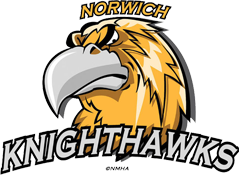 Participant name (first and last):Participant Type (check one):_____ Coach/trainer/bench staff   _____Player   _____ParentParticipant Birthdate:Team Level:Parent/Guardian Name:Email:The above named participant and parent/guardian (if applicable) has/have reviewed the OHF Concussion Code of Conduct and the appropriate Concussion Awareness Resources and commit to operating within the parameter of the OHF Concussion Code of Conduct under the role which the Participant and Parent/Guardian (if applicable) has/have registered with the OHF.Signature:________________________________________________________________ Rowan’s Law Acknowledgement FormParticipant name (first and last):Participant Type (check one):____ Coach/trainer/bench staff   ____ Player   ____ParentParticipant Birthdate:Team Level:Parent/Guardian Name:Email:The above named participant and parent/guardian (if applicable) has/have reviewed the OHF Concussion Code of Conduct and the appropriate Concussion Awareness Resources and commit to operating within the parameter of the OHF Concussion Code of Conduct under the role which the Participant and Parent/Guardian (if applicable) has/have registered with the OHF.Signature:________________________________________________________________